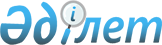 Аққулы ауданының ұйымдарында 2020 жылға арналған бас бостандығынан айыру орындарынан босатылған адамдарды жұмысқа орналастыру үшін жұмыс орындарының квотасын белгілеу туралыПавлодар облысы Аққулы ауданы әкімдігінің 2019 жылғы 20 қыркүйектегі № 1-03/227 қаулысы. Павлодар облысының Әділет департаментінде 2019 жылғы 26 қыркүйекте № 6549 болып тіркелді
      Қазақстан Республикасының 2014 жылғы 5 шілдедегі Қылмыстық-атқару кодексінің 18-бабы 1-тармағының 2) тармақшасына, Қазақстан Республикасының 2015 жылғы 23 қарашадағы Еңбек кодексінің 18-бабы 7) тармақшасына, Қазақстан Республикасының 2016 жылғы 6 сәуірдегі "Халықты жұмыспен қамту туралы" Заңының 9-бабы 8) тармақшасына, 27-бабы 1-тармағының 3) тармақшасына, Қазақстан Республикасының Денсаулық сақтау және әлеуметтік даму министрінің 2016 жылғы 26 мамырдағы "Ата-анасынан кәмелеттік жасқа толғанға дейін айырылған немесе ата-анасының қамқорлығынсыз қалған, білім беру ұйымдарының түлектері болып табылатын жастар қатарындағы азаматтарды, бас бостандығынан айыру орындарынан босатылған адамдарды, пробация қызметінің есебінде тұрған адамдарды жұмысқа орналастыру үшін жұмыс орындарын квоталау қағидаларын бекіту туралы" № 412 бұйрығына сәйкес, Аққулы ауданының әкімдігі ҚАУЛЫ ЕТЕДІ:
      1. Аққулы ауданының ұйымдарында 2020 жылға арналған бас бостандығынан айыру орындарынан босатылған адамдарды жұмысқа орналастыру үшін ұйымдастыру-құқықтық нысанына және меншік нысанына қарамастан жұмыс орындарының квотасы қосымшаға сәйкес белгіленсін.
      2. Осы қаулының орындалуын бақылау Аққулы ауданы әкімінің орынбасары А. Ж. Қасымоваға жүктелсін.
      3. Осы қаулы 2020 жылғы 1 қаңтардан бастап қолданысқа енгізіледі. Аққулы ауданының ұйымдарында 2020 жылға арналған
бас бостандығынан айыру орындарынан босатылған адамдарды
жұмысқа орналастыру үшін жұмыс орындарының квотасы
					© 2012. Қазақстан Республикасы Әділет министрлігінің «Қазақстан Республикасының Заңнама және құқықтық ақпарат институты» ШЖҚ РМК
				
      Аудан әкімі

А. Балгабаев
Аққулы ауданы әкімдігінің
2019 жылғы "20" қыркүйектегі
№ 1-03/227 қаулысына
қосымша
Р/с №
Ұйымның атауы
Жұмыскерлердің тізімдік саны, адам
Квотаның мөлшері (жұмыскерлердің тізімдік санынан %)
Бас бостандығынан айыру орындарынан босатылған адамдарға арналған жұмыс орындарының саны, адам
1
Аққулы ауданы әкімдігі, Аққулы ауданының тұрғын үй-коммуналдық шаруашылығы, жолаушылар көлігі және автомобиль жолдары бөлімінің "Аққу-Сервис" шаруашылық жүргізу құқығындағы мемлекеттік коммуналдық кәсіпорны
31
3%
1
2
Павлодар облысы әкімдігі Павлодар облысы денсаулық сақтау басқармасының шаруашылық жүргізу құқығындағы "Аққулы аудандық ауруханасы" коммуналдық мемлекеттік кәсіпорны
201
1%
2